                                                                                                                                                                                           приложение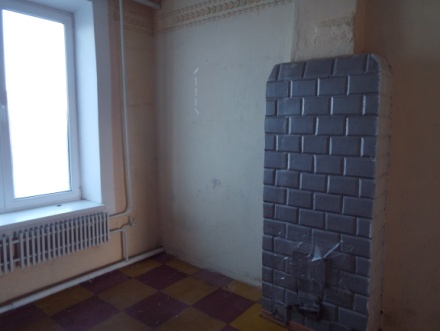 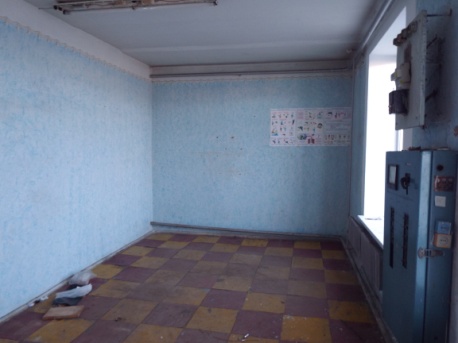 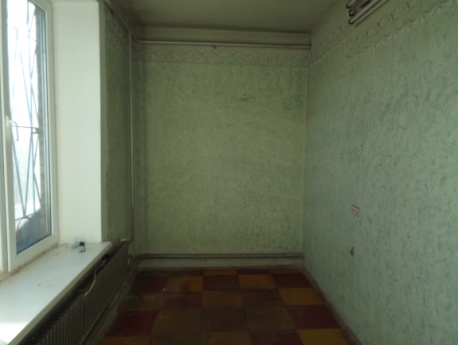 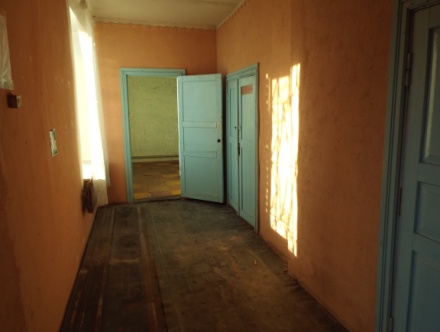 Предлагаемое для сдачи в   аренду  здание (бывшей киномастерской) г.Сморгонь, ул Энергетиков,7    ( УНН 500050295) Предлагаемое для сдачи в   аренду  здание (бывшей киномастерской) г.Сморгонь, ул Энергетиков,7    ( УНН 500050295) Предлагаемое для сдачи в   аренду  здание (бывшей киномастерской) г.Сморгонь, ул Энергетиков,7    ( УНН 500050295) Предлагаемое для сдачи в   аренду  здание (бывшей киномастерской) г.Сморгонь, ул Энергетиков,7    ( УНН 500050295) Предлагаемое для сдачи в   аренду  здание (бывшей киномастерской) г.Сморгонь, ул Энергетиков,7    ( УНН 500050295) Предлагаемое для сдачи в   аренду  здание (бывшей киномастерской) г.Сморгонь, ул Энергетиков,7    ( УНН 500050295) Предлагаемое для сдачи в   аренду  здание (бывшей киномастерской) г.Сморгонь, ул Энергетиков,7    ( УНН 500050295) Предлагаемое для сдачи в   аренду  здание (бывшей киномастерской) г.Сморгонь, ул Энергетиков,7    ( УНН 500050295) Предлагаемое для сдачи в   аренду  здание (бывшей киномастерской) г.Сморгонь, ул Энергетиков,7    ( УНН 500050295) № п/пНаимено-ваниеМестополо-жениеХарактеристикаПлощадь, кв.м.Предполагаемое целевое назначениеСпособ подачи в арендуПримечаниеФОТО 1Зданиег.Сморгонь, ул.Энергетиков, 7Здание 1- этажное, .п., общая площадь здания 71,6м.кв. Фундамент – бетон. стены - кирпич, перекрытия - деревянные, кровля –  шиферная, водоснабжение ,канализация- отсутствуют.71,6Прямой договор арендыКоэффициент в зависимости от спроса на недвижимое имущество установлен в размере 3,0 к базовой ставке.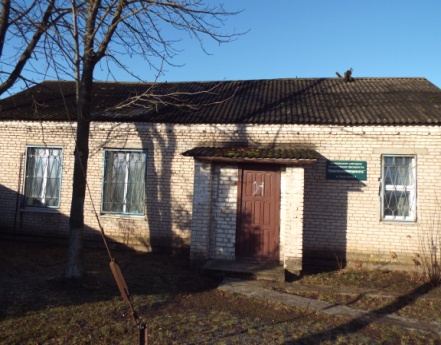 